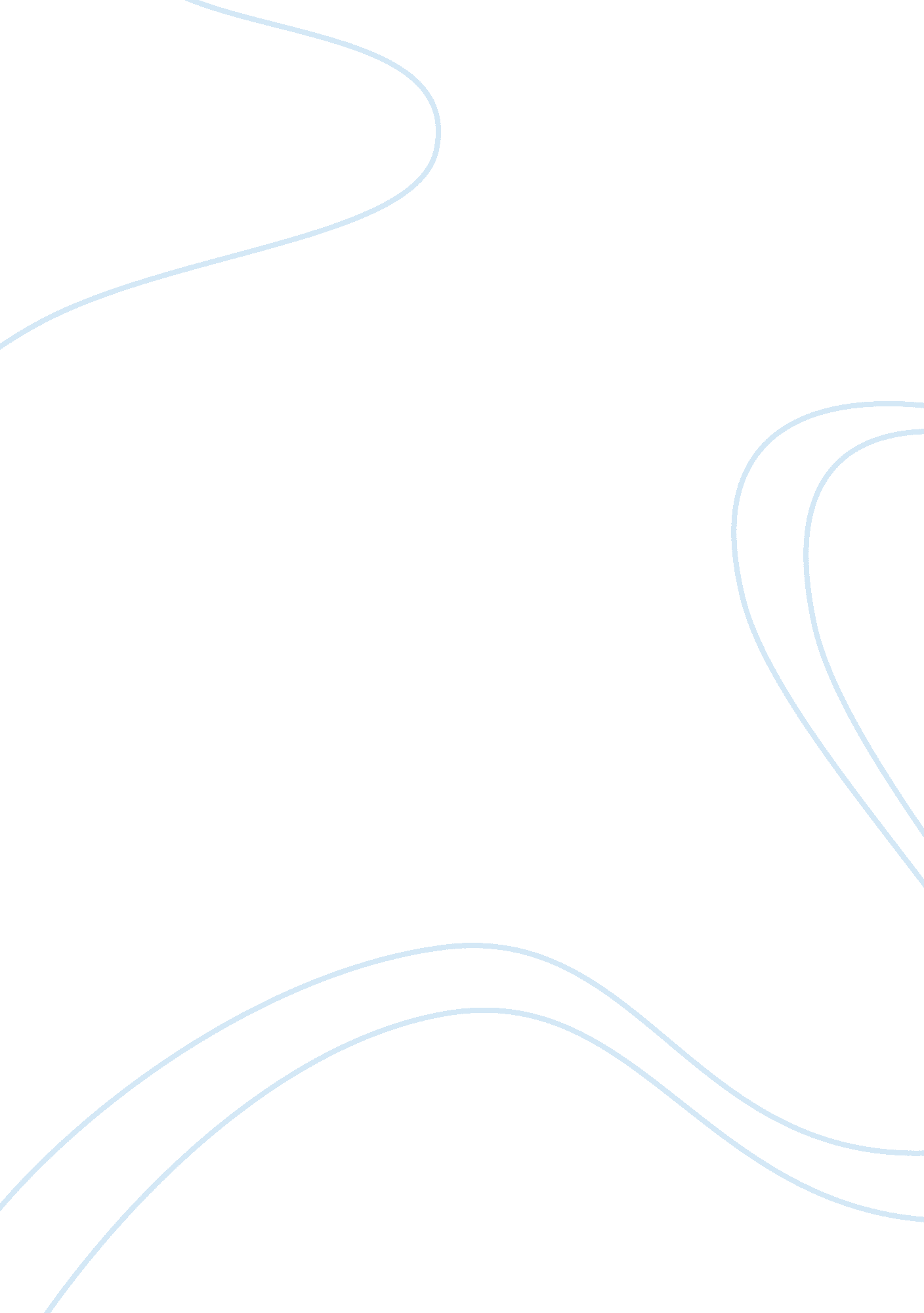 Ch. 5 socializing the individual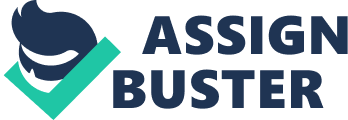 instinctUnchanging, biologically inherited behavior pattern. significant othersPeople who have a direct influence on our socializaion. ONCH. 5 SOCIALIZING THE INDIVIDUAL SPECIFICALLY FOR YOUFOR ONLY$13. 90/PAGEOrder NowsocializationInteractive process through which people learn the basic skills, values, beliefs, and behavior patterns of society. sociobiologySystematic study of the biological basis of all social behavior. personalitySum total of behaviors, attitudes, beliefs, and values characteristic of an individual. aptitudeCapacity to learn a particular skill or acquire a particular body of knowledge. looking-glass selfInteractive process by which we develop an image of ourselves based on how we imagine we appear to others. mePart of our identity that is aware of the expectations and attitudes of society. generalized otherInternalized attitudes, expectations, and viewpoints of society. heredityTransmission of genetic characteristics from parents to children. resocializationInvolves a break with past experiences and the learning of new values and norms. role-takingAllows us to anticipate what others expect of us to see ourselves through the eyes of others. birth orderInfluence on an individual's personality determined by presence and number of brothers and sisters. iUnsocialized, spontaneous, self-interested component of our personalities. mass mediaInfluential agent of socialization that includes television, newspapers, and films. familyMost important agent of socialization in almost every society. significant othersSpecific individuals, groups, and institutions that provide the situations in which socialization can occur. peer groupPrimary group composed of people of roughly equal age and social characteristics. total institutionSetting in which people are isolated from the rest of society for a set period of time and are subject to the control of others. selfOur conscious awareness of possessing a distinct identity that seperates us from other members of society. familyThe first agent of socialization that people encounter usually is the... George Herbert MeadThe concepts of the " I" and the " me" were developed by... children raised in orphanages do not receive enough food for proper developmentResearch on the effects of institutionalization has shown that... instinctAll of the following are agents of socialization EXCEPT... total institutionsPrisons, mental hospitals, and military boot camps are examples of... human ineractionThe studies of Anna, Isabelle, and Genie show that normal social development in children depends on... resocializationAltering a person's style of dress, hairstyle, speech, and freedom of movement are among the techniques used in... every newborn child is a clean slate, born without a personalityJohn Locke used the term tabula rasa to express the idea that... nurtureHeredity is to nature as environment is to... the cultural environmentThe Ik of northern Uganda provide an example of the ways in which personality development can be affected by... 